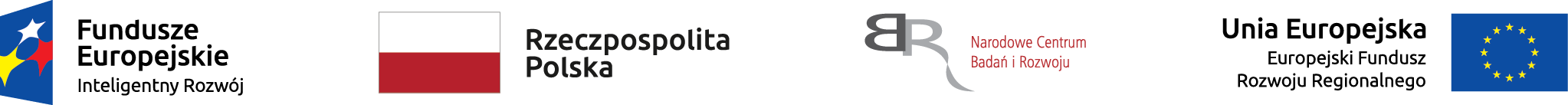 Nr sprawy: 1/2019/BK/EKomPell	    Załącznik nr 1 do Zapytania ofertowego..............................................      pieczęć  firmowa  Wykonawcy FORMULARZ OFERTOWYPO ZMIANIE Z DNIA 30.05.2019r.Działając  w imieniu ……………………………………………………………………………………….., zwanego dalej Wykonawcą i będąc należycie uprawnionym do jego reprezentowania oświadczam, że Wykonawca oferuje wykonanie przedmiotu zamówienia na warunkach określonych w Zapytaniu ofertowym dla: Zadania 6* Zadania 7* Zadania 8**Zaznaczyć „x” właściweOferta dla Zadania 6 (wypełnić jeśli dotyczy)MAKUCH RZEPAKOWY - 4 TONYCałkowita cena ryczałtowa wraz z dostawą do Zamawiającego wynosi:netto  ................................. złotych + podatek VAT ……..….% w kwocie 	................................... złotych.brutto .................... złotych (słownie złotych: 	........................................................................................).W cenie oferty mieści się pełny zakres prac określony w zapytaniu ofertowym oraz uwzględnia ona wszystkie koszty, narzuty i upusty związane z realizacją zamówienia.Oferta dla Zadania 7 (wypełnić jeśli dotyczy)ŚRUTA RZEPAKOWA - 4 TONYCałkowita cena ryczałtowa wraz z dostawą do Zamawiającego wynosi:netto  ................................. złotych + podatek VAT ……..….% w kwocie 	................................... złotych.brutto .................... złotych (słownie złotych: 	........................................................................................).W cenie oferty mieści się pełny zakres prac określony w zapytaniu ofertowym oraz uwzględnia ona wszystkie koszty, narzuty i upusty związane z realizacją zamówienia.Oferta dla Zadania 8 (wypełnić jeśli dotyczy)SKROBIA PSZENNA MODYFIKOWANA – 9 TONCałkowita cena ryczałtowa wraz z dostawą do Zamawiającego wynosi:netto  ................................. złotych + podatek VAT ……..….% w kwocie 	................................... złotych.brutto .................... złotych (słownie złotych: 	........................................................................................).W cenie oferty mieści się pełny zakres prac określony w zapytaniu ofertowym oraz uwzględnia ona wszystkie koszty, narzuty i upusty związane z realizacją zamówienia.Termin realizacji zamówienia: maksymalnie do 24.06.2019r.Termin ważności oferty: 60 dni od dnia składania ofert.Termin płatności: do 30 dni od daty otrzymania przez Zamawiającego prawidłowo wystawionej faktury VAT.Uwagi do oferty: ……………………………………………………………………………………………..Podwykonawcy/om powierzymy następującą część/części zamówienia, (jeżeli dotyczy):	……………………………………………………………………………………………………………………..…………	……………………………………………………………………………………………………………..…	Niniejszym wskazujemy nazwę/y (firmę/y) podwykonawcy/ów, któremu/którym zamierzamy powierzyć wykonanie części zamówienia: 	………………………………………………………………………………………………………………………………	…………………………………………………………………………………………..………………………………..…	……………………………………………………………………………………………..……………………………..…Oświadczamy, że:Zapoznaliśmy się z warunkami zamówienia i przyjmujemy je bez zastrzeżeń.Zdobyliśmy konieczne informacje niezbędne do właściwego przygotowania oferty.W ofercie nie została zastosowana cena dumpingowa i oferta nie stanowi czynu nieuczciwej konkurencji zgodnie z art. 5-17 ustawy z dnia 16.04.1993 r. o zwalczaniu nieuczciwej konkurencji (t.j.: Dz. U. z 2003 r., Nr 153, poz. 1503 z późń. zm.).Akceptujemy termin płatności faktur wynoszący do 30 dni od dnia dostarczenia prawidłowo wystawionej faktury do Zamawiającego wraz z obustronnie podpisanym protokołem odbioru. Za datę zapłaty przyjmuje się datę obciążenia rachunku Zamawiającego.....................................................		  ................................................................................        	     ( miejsce  i  data  złożenia  oświadczenia )                                                 ( pieczęć  i  podpisy  upoważnionych  przedstawicieli  Wykonawcy Zamawiający:JSW Innowacje S.A.ul. Paderewskiego 4140-282 KatowiceJSW Innowacje S.A.ul. Paderewskiego 4140-282 KatowiceJSW Innowacje S.A.ul. Paderewskiego 4140-282 KatowiceJSW Innowacje S.A.ul. Paderewskiego 4140-282 KatowiceJSW Innowacje S.A.ul. Paderewskiego 4140-282 KatowiceNazwa (firma) / imię i nazwisko Wykonawcy / Wykonawców wspólnie ubiegających się o zamówienie:Adres Wykonawcy:Ulica, nr domu / nr lokalu:Adres Wykonawcy:Miejscowość i kod pocztowy:Adres Wykonawcy:Województwo:Kraj:NIP:NIP:REGON:REGON:REGON:REGON:KRS:Adres do korespondencji:(jeżeli jest inny niż podany powyżej)Numer rachunku bankowego. Nazwa bankuOsoba wyznaczona do kontaktu z ZamawiającymTelefon:Osoba wyznaczona do kontaktu z ZamawiającymFaks:Osoba wyznaczona do kontaktu z Zamawiającyme-mail: